5－13家畜保健衛生所情報令和６年１月１２日獣医師や、医薬品の使用者等（畜産農家も含む）が農薬、抗生剤等（動物用医薬品を含む）を使用する場合、食品に残留することによる人への健康被害防止のため、「1．動物用医薬品及び医薬品の使用の規制に関する省令（以下、使用規制省令）」によりその使用が規制されています。また、食品中に残留する農薬、動物用医薬品、飼料添加物などが人の健康に害を及ぼすことのないよう、「2．ポジティブリスト制度」においても規制されています。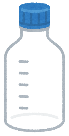 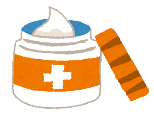 当省令では、規制対象動物用医薬品と、各々の「対象動物」、「用法及び用量」、「使用禁止期間」、「使用禁止用途」等が定められおり、これに違反して使用した場合、法律により罰則が適用されることがあります。また、使用者（畜産農家含む）は、以下①～⑦を帳簿に記載するよう努める必要があります。注意！！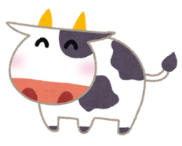 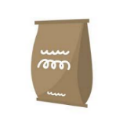 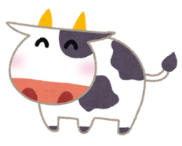 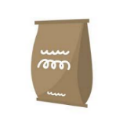 ★　使用規制のある動物用医薬品（要指示薬等）を適正に使用するために、以下の項目を実施しましょう。ポジティブリスト制度では、人の健康に害を及ぼすことのないよう、食品中に残留する農薬・動物用医薬品などを、以下の①～③に分類し、残留基準値が設定されています。下記②の残留基準が定められていないものは、一律基準（0.01ppm）が定められ、これを超えての残留は認められていません。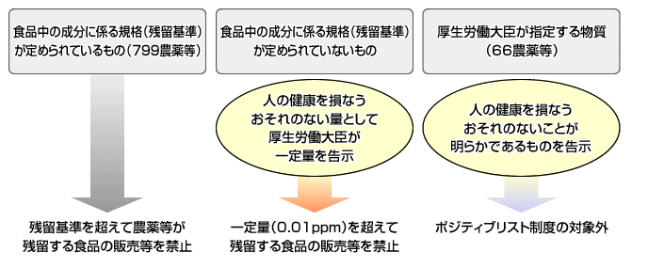 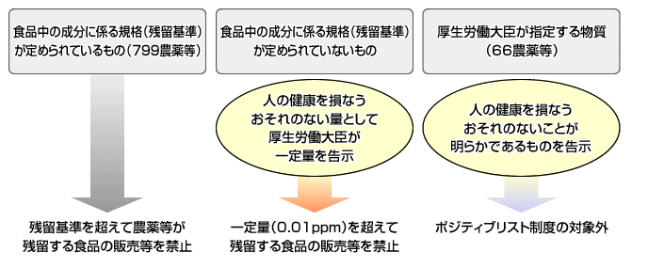 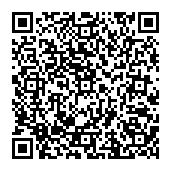 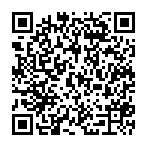 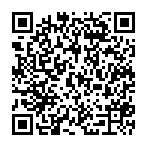 ＊＊＊＊＊＊＊＊＊＊＊＊＊＊＊＊＊＊＊＊＊＊＊＊＊＊＊＊＊＊＊＊＊＊＊＊＊＊＊＊＊＊＊＊＊＊大阪府家畜保健衛生所　〒598-0048　泉佐野市りんくう往来北１－５９TEL：072-４58-1151　　　FAX：072-４58-1152＊＊＊＊＊＊＊＊＊＊＊＊＊＊＊＊＊＊＊＊＊＊＊＊＊＊＊＊＊＊＊＊＊＊＊＊＊＊＊＊＊＊＊＊＊＊